附件 不合格电人玩具产品信息编号产品名称生产者商标型号产区地址抽样电商网址不合格项目产品外观及不合格部位示意图电人玩具-iphone6s plus/////https://item.taobao.com/item.htm?spm=a1z09.2.0.0.4c8a29ewkBRXb&id=554890577552&_u=m2bngd0ebebb7.1玩具本身及包装无生产商名称、商标、型号等标识；
7.1.1带可更换电池的电池玩具无相关标识；
7.3无相关使用符号；
7.5无包装，也无相关声明；
7.6无使用说明和标准要求内容使用简体中文；
7.7玩具上的标识不清晰易读；
14.1结构：电池玩具，以额定电压5.6V供电，瞬间最大工作电压为340V；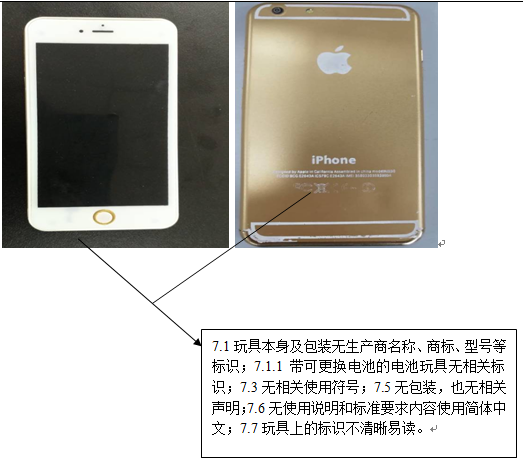 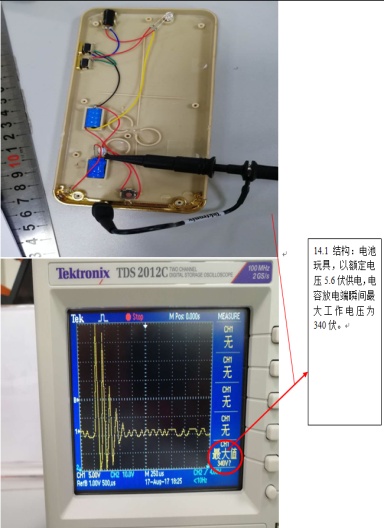 电人口香糖/////https://item.jd.com/13854060667.html7.1玩具本身及包装无生产商名称、商标、型号等标识；
7.1.1带可更换电池的电池玩具无相关标识；
7.3无相关使用符号；
7.5标识和说明在包装，但无相关声明必须保留；
7.6有使用说明，但未使用简体中文；
14.1结构：电池玩具，以额定电压3.0V供电，瞬间最大工作电压为73.6V；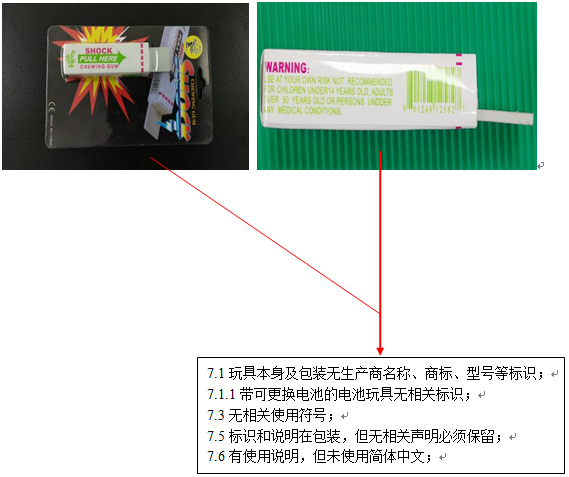 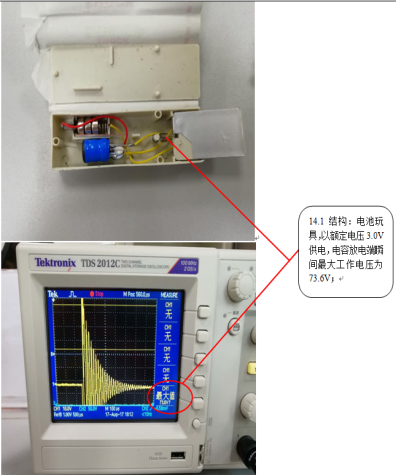 电人魔方/////https://item.taobao.com/item.htm?spm=a1z09.2.0.0.4c8a29ewkBRXb&id=528179479411&_u=m2bngd0ecca97.1玩具本身及包装无生产商名称、商标、型号等标识；
7.1.1带可更换电池的电池玩具无相关标识；
7.3无相关使用符号；
7.5标识和说明在包装，但无相关声明必须保留；
7.6有使用说明，但未使用简体中文；
7.7玩具上的标识不清晰易读；
14.1结构：电池玩具，以额定电压5.6V供电，瞬间最大工作电压为38.4V；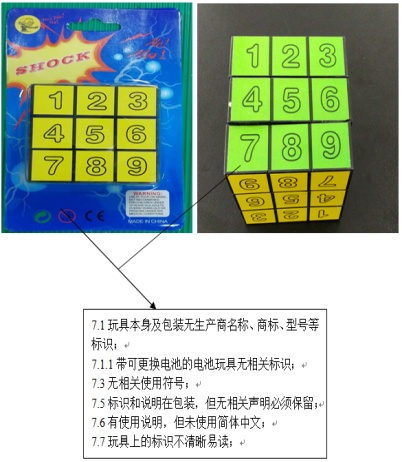 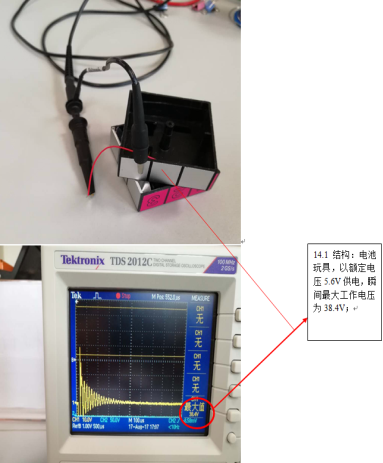 电人玩具枪/////https://item.taobao.com/item.htm?spm=a1z09.2.0.0.4c8a29ewkBRXb&id=18116027063&_u=m2bngd0ea62c7.1玩具本身及包装无生产商名称、商标、型号等标识；
7.1.1带可更换电池的电池玩具无相关标识；
7.3无相关使用符号；
7.5标识和说明在包装，但无相关声明必须保留；
7.6有使用说明，但未使用简体中文；
7.7玩具上无标识；
14.1结构：电池玩具，以额定电压1.2V供电，电容放电端瞬间最大工作电压为100V；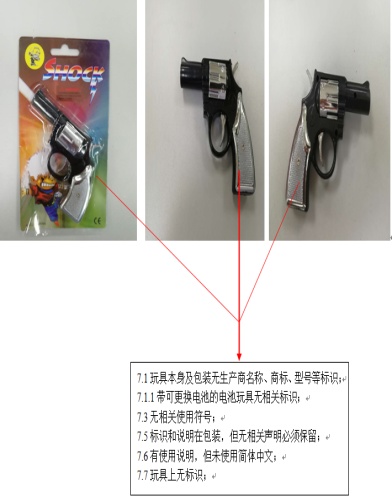 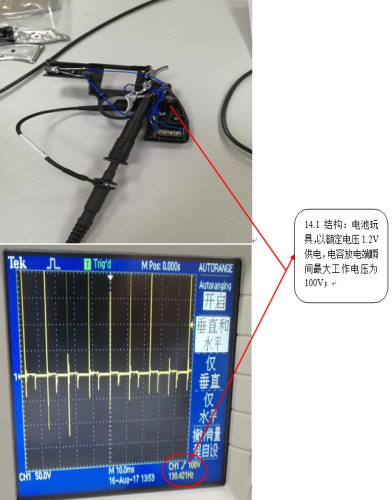 电人订书机/////https://item.taobao.com/item.htm?spm=a1z09.2.0.0.4c8a29ewkBRXb&id=18116027063&_u=m2bngd0ea62c7.1玩具本身及包装无生产商名称、商标、型号等标识；
7.1.1带可更换电池的电池玩具无相关标识；
7.3无相关使用符号；
7.5标识和说明在包装，但无相关声明必须保留；
7.6有使用说明，但未使用简体中文；
7.7玩具上无标识；
14.1结构：电池玩具，以额定电压1.2V供电，电容放电端瞬间最大工作电压为48.0V；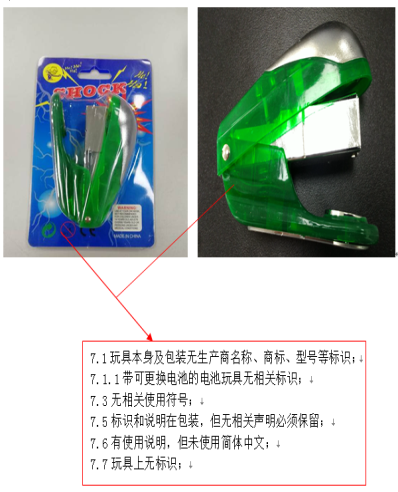 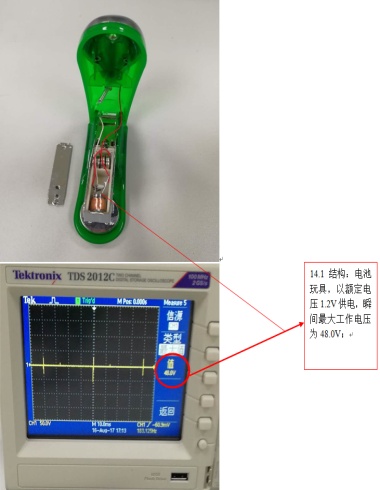 电人握力器/////https://item.taobao.com/item.htm?spm=a1z09.2.0.0.4c8a29ewkBRXb&id=18116027063&_u=m2bngd0ea62c7.1玩具本身及包装无生产商名称、商标、型号等标识；
7.1.1带可更换电池的电池玩具无相关标识；
7.3无相关使用符号；
7.5标识和说明在包装，但无相关声明必须保留；
7.6有使用说明，但未使用简体中文；
7.7玩具上无标识；
14.1结构：电池玩具，以额定电压4.2V供电，瞬间最大工作电压为103.0V；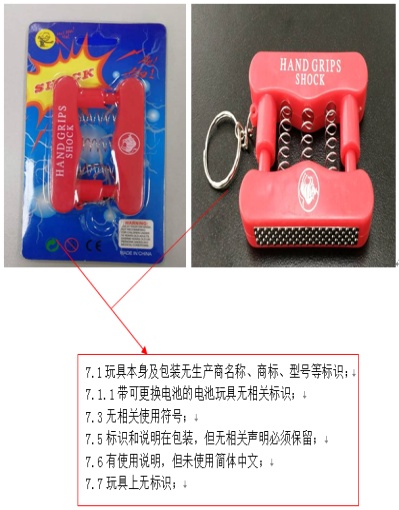 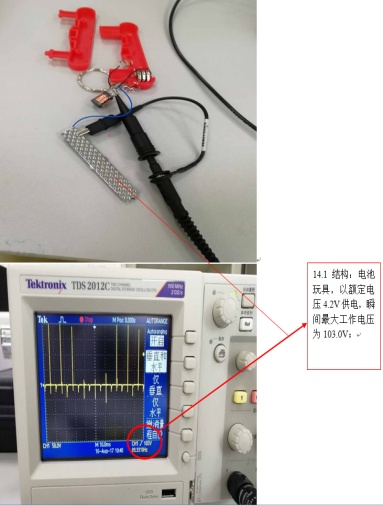 电人握手宝/////https://item.taobao.com/item.htm?spm=a1z09.2.0.0.4c8a29ewkBRXb&id=18116027063&_u=m2bngd0ea62c7.1玩具本身及包装无生产商名称、商标、型号等标识；
7.1.1带可更换电池的电池玩具无相关标识；
7.3无相关使用符号；
7.5标识和说明在包装，但无相关声明必须保留；
7.6有使用说明，但未使用简体中文；
7.7玩具上的标识不清晰易读；
14.1结构：电池玩具，以额定电压5.0V供电，电容放电端瞬间最大工作电压为102.0V；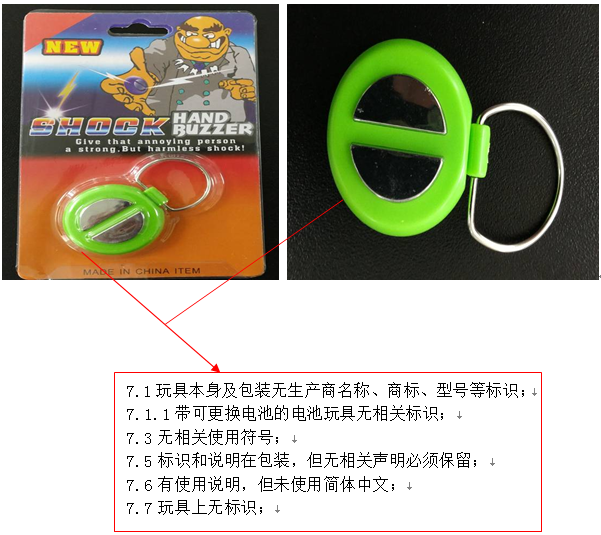 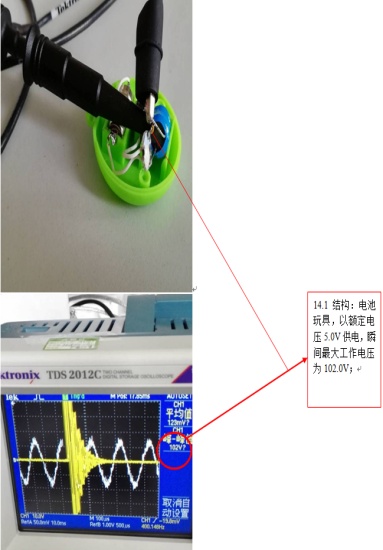 可书写电人笔/////https://item.taobao.com/item.htm?spm=a1z09.2.0.0.4c8a29ewkBRXb&id=528179479411&_u=m2bngd0ecca97.1玩具本身及包装无生产商名称、商标、型号等标识；
7.1.1带可更换电池的电池玩具无相关标识；
7.3无相关使用符号；
7.5标识和说明在包装，但无相关声明必须保留；
7.6有使用说明，但未使用简体中文；
7.7玩具上的标识不清晰易读；
14.1结构：电池玩具，以额定电压4.3V供电，电容放电端瞬间最大工作电压为106.0V；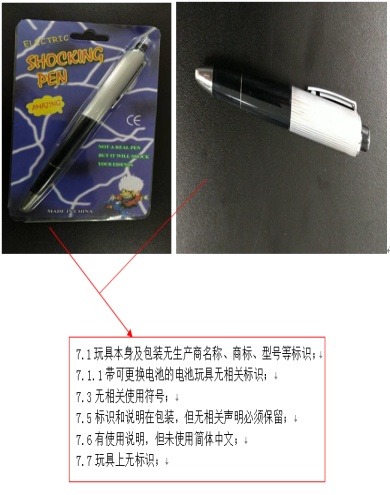 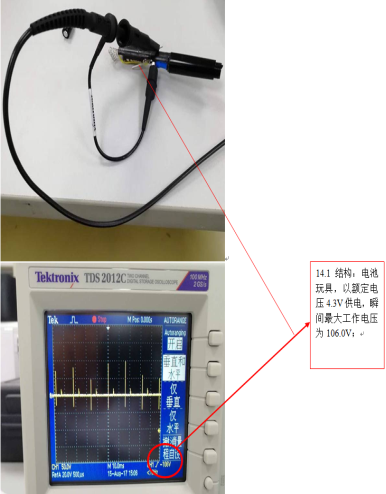 电棍/////https://item.taobao.com/item.htm?spm=a1z09.2.0.0.4c8a29ewkBRXb&id=528179479411&_u=m2bngd0ecca97.1玩具本身及包装无生产商名称、商标、型号等标识；
7.1.1带可更换电池的电池玩具无相关标识；
7.3无相关使用符号；
7.5无包装，也无相关声明；
7.6无使用说明和标准要求内容使用简体中文；
14.1结构：电池玩具，以额定电压4.5V供电，电容放电端瞬间最大工作电压为414V；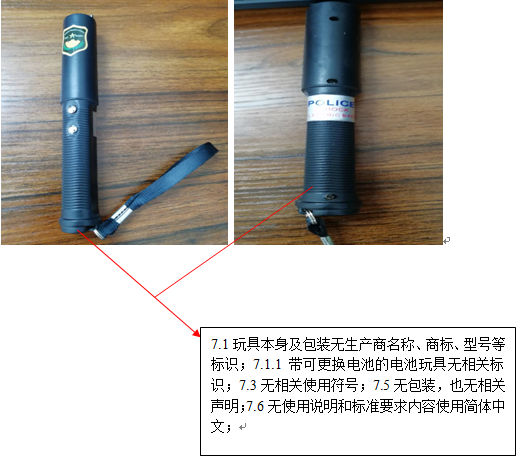 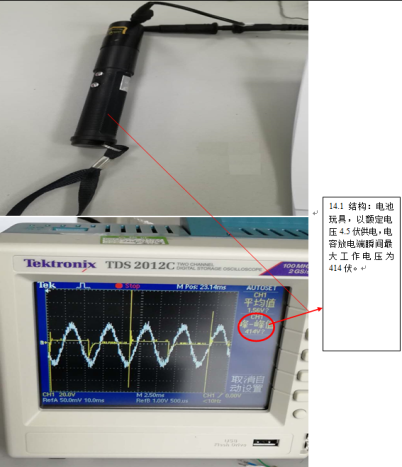 电人激光子弹头/////https://item.jd.com/13373786262.html7.1玩具本身及包装无生产商名称、商标、型号等标识；
7.1.1带可更换电池的电池玩具无相关标识；
7.3无相关使用符号；
7.5无包装，也无相关声明；
7.6无使用说明和标准要求内容使用简体中文；
14.1结构：电池玩具，以额定电压4.5V供电，电容放电端瞬间最大工作电压为203V；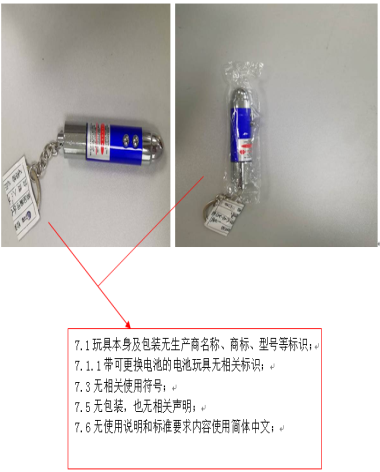 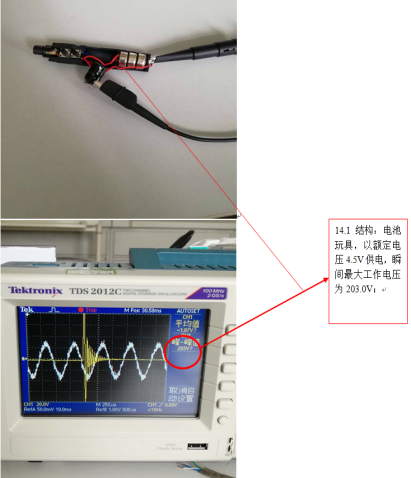 触电鸭子/////https://item.taobao.com/item.htm?spm=a1z09.2.0.0.4c8a29ewkBRXb&id=528179479411&_u=m2bngd0ecca97.1玩具本身及包装无生产商名称、商标、型号等标识；
7.1.1带可更换电池的电池玩具无相关标识；
7.3无相关使用符号；
7.5无包装，也无相关声明；
7.6无使用说明和标准要求内容使用简体中文；
7.7玩具上无标识；
14.1结构：电池玩具，以额定电压4.5V供电，电容放电端瞬间最大工作电压为82V；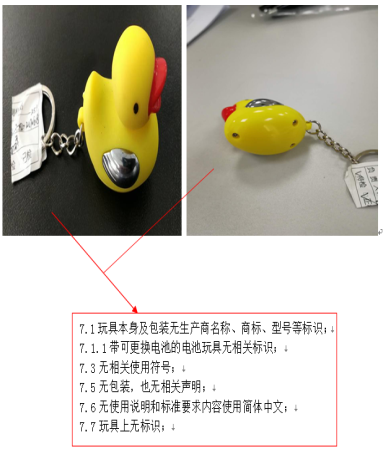 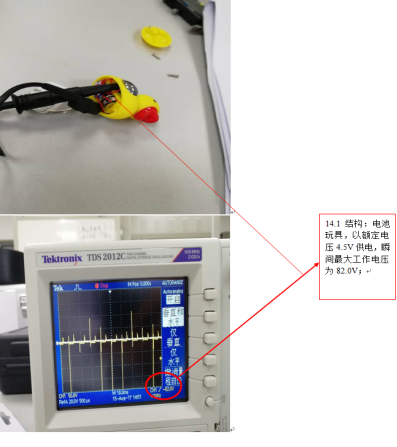 电人打火机/////https://item.taobao.com/item.htm?spm=a1z09.2.0.0.4c8a29ewkBRXb&id=546252843574&_u=m2bngd0e36397.1玩具本身及包装无生产商名称、商标、型号等标识；
7.1.1带可更换电池的电池玩具无相关标识；
7.3无相关使用符号；
7.5无包装，也无相关声明；
7.6无使用说明和标准要求内容使用简体中文；
7.7玩具上无标识；
14.1结构：电池玩具，以额定电压5.7V供电，瞬间最大工作电压为116V；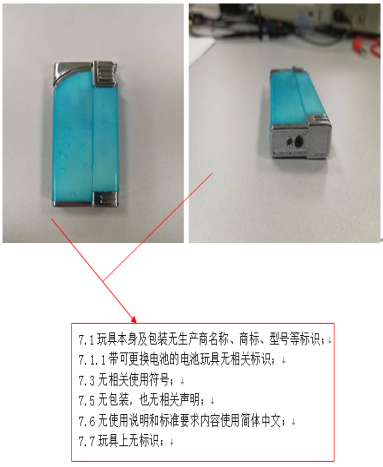 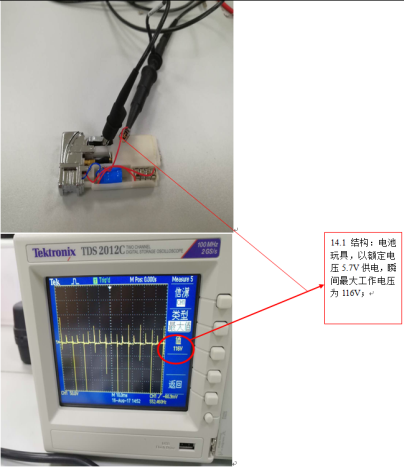 保时捷电人车钥匙/////https://item.taobao.com/item.htm?spm=a1z09.2.0.0.4c8a29ewkBRXb&id=528179479411&_u=m2bngd0ecca97.1玩具本身及包装无生产商名称、商标、型号等标识；
7.1.1带可更换电池的电池玩具无相关标识；
7.3无相关使用符号；
7.5无包装，也无相关声明；
7.6无使用说明和标准要求内容使用简体中文；
7.7玩具上无标识；
14.1结构：电池玩具，以额定电压5.0V供电，瞬间最大工作电压为254V；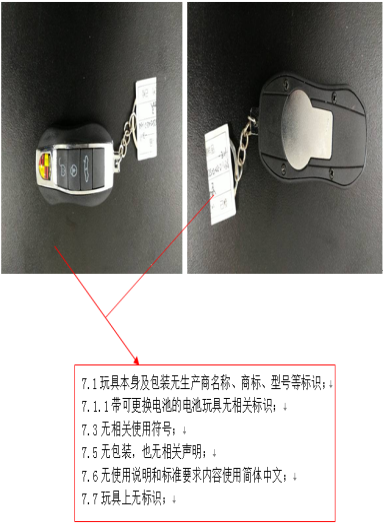 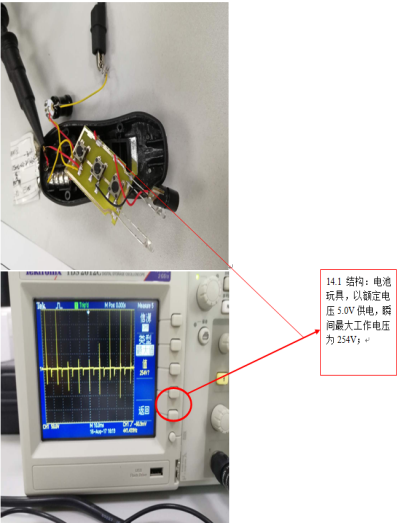 